Publicado en Palma de Mallorca el 22/01/2024 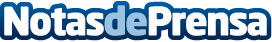 Horeca Mallorca ha presentado su edición 2024La Feria de referencia en el sector de hostelería y restauración ha presentado esta mañana su séptima edición en Mallorca, en un acto que ha tenido lugar en la sede del Consell de MallorcaDatos de contacto:Sonia SorianoHORECA Baleares971577947Nota de prensa publicada en: https://www.notasdeprensa.es/horeca-mallorca-ha-presentado-su-edicion-2024_1 Categorias: Nacional Gastronomía Madrid Cataluña Galicia Baleares Castilla y León Turismo Restauración Formación profesional http://www.notasdeprensa.es